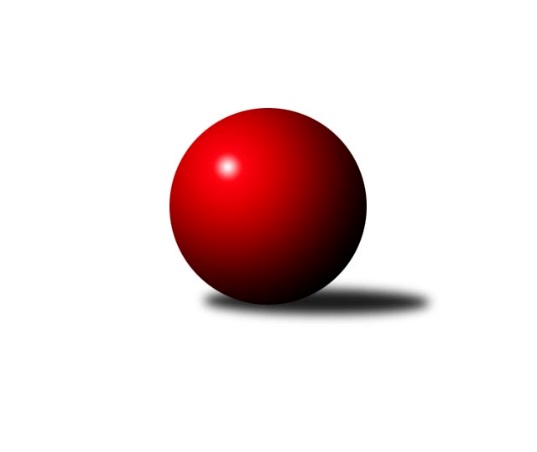 Č.2Ročník 2016/2017	17.9.2016Nejlepšího výkonu v tomto kole: 2678 dosáhlo družstvo: Sokol ÚtvinaZápadočeská divize 2016/2017Výsledky 2. kolaSouhrnný přehled výsledků:TJ Lomnice	- SKK K.Vary	14:2	2563:2337		17.9.Lokomotiva Cheb˝A˝	- Lokomotiva Cheb˝B˝	12:4	2605:2576		17.9.Sokol Újezd sv.Kříže	- Kuželky Holýšov	4:12	2500:2657		17.9.Havlovice	- Jáchymov	10:6	2550:2500		17.9.Baník Stříbro	- Jiskra Hazlov	6:10	2611:2634		17.9.Sokol Kdyně˝B˝	- Sokol Útvina	6:10	2626:2678		17.9.Tabulka družstev:	1.	Jiskra Hazlov	2	2	0	0	22 : 10 	 	 2672	4	2.	Kuželky Holýšov	2	2	0	0	22 : 10 	 	 2575	4	3.	TJ Lomnice	2	1	0	1	20 : 12 	 	 2557	2	4.	Baník Stříbro	2	1	0	1	20 : 12 	 	 2531	2	5.	Sokol Kdyně˝B˝	2	1	0	1	18 : 14 	 	 2592	2	6.	Lokomotiva Cheb˝A˝	2	1	0	1	18 : 14 	 	 2542	2	7.	Jáchymov	2	1	0	1	16 : 16 	 	 2523	2	8.	Sokol Útvina	2	1	0	1	14 : 18 	 	 2654	2	9.	Lokomotiva Cheb˝B˝	2	1	0	1	14 : 18 	 	 2619	2	10.	Havlovice	2	1	0	1	14 : 18 	 	 2537	2	11.	Sokol Újezd sv.Kříže	2	0	0	2	10 : 22 	 	 2519	0	12.	SKK K.Vary	2	0	0	2	4 : 28 	 	 2334	0Podrobné výsledky kola:	 TJ Lomnice	2563	14:2	2337	SKK K.Vary	Josef Veverka	 	 231 	 195 		426 	 2:0 	 401 	 	184 	 217		Pavlík Zdeněk *1	Miroslav Bubla	 	 205 	 185 		390 	 2:0 	 387 	 	187 	 200		Černohous Ondřej	Hubert Guba	 	 206 	 207 		413 	 0:2 	 418 	 	213 	 205		Mitáček Jiří ml.	Bohumil Maněna	 	 226 	 221 		447 	 2:0 	 326 	 	152 	 174		Cimbala Štefan	Josef Krotký	 	 225 	 226 		451 	 2:0 	 390 	 	198 	 192		Chmel Zdeněk	Štěpán Diosegi	 	 210 	 226 		436 	 2:0 	 415 	 	217 	 198		Mojžíš Martinrozhodčí: střídání: *1 od 47. hodu Černohous VladimírNejlepší výkon utkání: 451 - Josef Krotký	 Lokomotiva Cheb˝A˝	2605	12:4	2576	Lokomotiva Cheb˝B˝	Bohumil Vyleťal	 	 246 	 202 		448 	 2:0 	 405 	 	199 	 206		Dagmar Rajlichová	František Douša	 	 217 	 210 		427 	 2:0 	 412 	 	206 	 206		Lenka Pivoňková	Zdeněk Eichler	 	 203 	 204 		407 	 0:2 	 428 	 	206 	 222		Hana, Berkovcová	Ladislav Lipták	 	 224 	 230 		454 	 2:0 	 419 	 	210 	 209		Václav Strnad	Josef Chrastil	 	 214 	 194 		408 	 0:2 	 464 	 	230 	 234		Petr Rajlich	Jiří Nováček	 	 232 	 229 		461 	 2:0 	 448 	 	224 	 224		Iveta Heřmanovározhodčí: Nejlepší výkon utkání: 464 - Petr Rajlich	 Sokol Újezd sv.Kříže	2500	4:12	2657	Kuželky Holýšov	Patr Šabek	 	 217 	 203 		420 	 0:2 	 485 	 	245 	 240		Jan Laksar	Jaroslav Pišta	 	 215 	 218 		433 	 2:0 	 428 	 	230 	 198		Miroslav Martínek	Mirosla Pivoňka	 	 227 	 187 		414 	 0:2 	 437 	 	192 	 245		Milan Laksar	Roman Pivoňka	 	 212 	 196 		408 	 2:0 	 406 	 	199 	 207		Josef Vdovec	Miroslav Pivovarník ml.	 	 214 	 212 		426 	 0:2 	 445 	 	223 	 222		Stanislav Šlajer	Jaroslav Dufek ml.	 	 198 	 201 		399 	 0:2 	 456 	 	239 	 217		Jaroslav Hablovecrozhodčí: Nejlepší výkon utkání: 485 - Jan Laksar	 Havlovice	2550	10:6	2500	Jáchymov	František Zůna	 	 229 	 188 		417 	 0:2 	 445 	 	207 	 238		Václav Mondek	Adam Ticháček	 	 192 	 193 		385 	 0:2 	 413 	 	207 	 206		Irena Živná	Tibor Palacký	 	 209 	 200 		409 	 0:2 	 430 	 	211 	 219		Martin Kuchař	Miloš Černohorský	 	 221 	 215 		436 	 2:0 	 422 	 	204 	 218		Dana Blaslová	Andrea Palacká	 	 228 	 215 		443 	 2:0 	 372 	 	202 	 170		Miroslav Vlček	Vladimír Rygl	 	 237 	 223 		460 	 2:0 	 418 	 	222 	 196		Jiří Šrekrozhodčí: Nejlepší výkon utkání: 460 - Vladimír Rygl	 Baník Stříbro	2611	6:10	2634	Jiskra Hazlov	Vladimír Šraga	 	 232 	 216 		448 	 2:0 	 445 	 	218 	 227		Jaroslav Bulant	Jaroslav Harančík	 	 229 	 221 		450 	 2:0 	 418 	 	213 	 205		Petr Haken	Jan Čech	 	 212 	 214 		426 	 0:2 	 452 	 	206 	 246		Miroslav Repčik	Pavel Treppesch	 	 206 	 204 		410 	 0:2 	 432 	 	219 	 213		Matěj Novák	Jan Vacikar	 	 220 	 238 		458 	 2:0 	 424 	 	217 	 207		Michael Wittwar	Ernard Vraniak	 	 212 	 207 		419 	 0:2 	 463 	 	228 	 235		Stanislav Novákrozhodčí: Nejlepší výkon utkání: 463 - Stanislav Novák	 Sokol Kdyně˝B˝	2626	6:10	2678	Sokol Útvina	Jaroslav Löffelmann	 	 244 	 230 		474 	 0:2 	 500 	 	231 	 269		Václav Kříž st.	Václav Kuželík	 	 215 	 210 		425 	 2:0 	 413 	 	210 	 203		Jan Horák	Jaroslava Löffelmannová	 	 218 	 178 		396 	 0:2 	 440 	 	216 	 224		Václav Kříž ml. ml.	Olga Hornová	 	 209 	 214 		423 	 2:0 	 417 	 	215 	 202		Jaroslav Dobiáš	Filip Löffelmann	 	 224 	 237 		461 	 0:2 	 467 	 	222 	 245		Jan Kříž	Jiří Götz	 	 204 	 243 		447 	 2:0 	 441 	 	212 	 229		Stanislav Veselýrozhodčí: Nejlepší výkon utkání: 500 - Václav Kříž st.Pořadí jednotlivců:	jméno hráče	družstvo	celkem	plné	dorážka	chyby	poměr kuž.	Maximum	1.	Václav Kříž  st.	Sokol Útvina	470.50	313.5	157.0	6.0	2/2	(500)	2.	Stanislav Novák 	Jiskra Hazlov	466.50	306.0	160.5	2.0	2/2	(470)	3.	Iveta Heřmanová 	Lokomotiva Cheb˝B˝	465.00	318.5	146.5	1.0	1/1	(482)	4.	Jaroslav Löffelmann 	Sokol Kdyně˝B˝	464.50	309.5	155.0	2.0	2/2	(474)	5.	Petr Rajlich 	Lokomotiva Cheb˝B˝	464.50	317.5	147.0	3.0	1/1	(465)	6.	Miroslav Repčik 	Jiskra Hazlov	457.00	301.5	155.5	2.5	2/2	(462)	7.	Jan Kříž 	Sokol Útvina	454.00	293.0	161.0	2.5	2/2	(467)	8.	Matěj Novák 	Jiskra Hazlov	453.00	299.0	154.0	6.5	2/2	(474)	9.	Filip Löffelmann 	Sokol Kdyně˝B˝	451.50	292.0	159.5	2.5	2/2	(461)	10.	Lenka Pivoňková 	Lokomotiva Cheb˝B˝	451.00	302.5	148.5	3.5	1/1	(490)	11.	Jan Laksar 	Kuželky Holýšov	450.50	301.0	149.5	8.5	2/2	(485)	12.	Jaroslav Bulant 	Jiskra Hazlov	449.50	307.0	142.5	2.5	2/2	(454)	13.	Ladislav Lipták 	Lokomotiva Cheb˝A˝	447.00	294.5	152.5	2.0	2/2	(454)	14.	Jan Vacikar 	Baník Stříbro	444.00	311.0	133.0	5.0	2/2	(458)	15.	Bohumil Maněna 	TJ Lomnice	441.50	284.5	157.0	2.0	2/2	(447)	16.	Andrea Palacká 	Havlovice	440.50	302.0	138.5	1.5	1/1	(443)	17.	Vladimír Rygl 	Havlovice	440.00	296.5	143.5	4.0	1/1	(460)	18.	Václav Mondek 	Jáchymov	439.00	295.0	144.0	2.0	2/2	(445)	19.	Stanislav Veselý 	Sokol Útvina	437.00	302.0	135.0	7.0	2/2	(441)	20.	Jiří Götz 	Sokol Kdyně˝B˝	435.50	280.5	155.0	2.0	2/2	(447)	21.	Tibor Palacký 	Havlovice	433.00	290.5	142.5	2.5	1/1	(457)	22.	Petr Haken 	Jiskra Hazlov	433.00	299.0	134.0	5.5	2/2	(448)	23.	Jaroslav Hablovec 	Kuželky Holýšov	432.50	289.5	143.0	4.5	2/2	(456)	24.	Hana, Berkovcová 	Lokomotiva Cheb˝B˝	429.50	283.0	146.5	2.5	1/1	(431)	25.	Jaroslav Pišta 	Sokol Újezd sv.Kříže	429.50	292.0	137.5	5.5	2/2	(433)	26.	Jaroslav Harančík 	Baník Stříbro	429.00	298.5	130.5	5.0	2/2	(450)	27.	Jaroslav Dobiáš 	Sokol Útvina	427.50	305.5	122.0	4.0	2/2	(438)	28.	Vladimír Šraga 	Baník Stříbro	425.00	286.0	139.0	7.0	2/2	(448)	29.	Stanislav Šlajer 	Kuželky Holýšov	424.50	296.0	128.5	5.5	2/2	(445)	30.	Martin Kuchař 	Jáchymov	424.00	288.5	135.5	4.0	2/2	(430)	31.	Pavel Pivoňka 	Havlovice	423.00	294.0	129.0	2.0	1/1	(423)	32.	Irena Živná 	Jáchymov	422.50	288.0	134.5	5.5	2/2	(432)	33.	Milan Laksar 	Kuželky Holýšov	422.50	293.0	129.5	6.5	2/2	(437)	34.	Bohumil Vyleťal 	Lokomotiva Cheb˝A˝	422.00	290.0	132.0	8.0	2/2	(448)	35.	Josef Veverka 	TJ Lomnice	422.00	291.0	131.0	4.0	2/2	(426)	36.	Jiří Nováček 	Lokomotiva Cheb˝A˝	421.50	286.5	135.0	3.5	2/2	(461)	37.	František Douša 	Lokomotiva Cheb˝A˝	420.50	289.0	131.5	4.0	2/2	(427)	38.	Jaroslava Löffelmannová 	Sokol Kdyně˝B˝	420.00	285.5	134.5	6.0	2/2	(444)	39.	Štěpán Diosegi 	TJ Lomnice	420.00	287.5	132.5	5.0	2/2	(436)	40.	Jaroslav Dufek ml. 	Sokol Újezd sv.Kříže	419.50	301.5	118.0	6.5	2/2	(440)	41.	Jiří Šrek 	Jáchymov	419.00	290.0	129.0	5.5	2/2	(420)	42.	Josef Chrastil 	Lokomotiva Cheb˝A˝	417.00	285.0	132.0	3.5	2/2	(426)	43.	Václav Strnad 	Lokomotiva Cheb˝B˝	417.00	297.0	120.0	3.5	1/1	(419)	44.	Roman Pivoňka 	Sokol Újezd sv.Kříže	415.50	286.5	129.0	3.5	2/2	(423)	45.	Ernard Vraniak 	Baník Stříbro	415.50	296.0	119.5	5.5	2/2	(419)	46.	Miroslav Bubla 	TJ Lomnice	414.50	287.5	127.0	2.5	2/2	(439)	47.	Dana Blaslová 	Jáchymov	414.50	293.5	121.0	4.0	2/2	(422)	48.	Olga Hornová 	Sokol Kdyně˝B˝	414.00	293.5	120.5	7.5	2/2	(423)	49.	Zdeněk Eichler 	Lokomotiva Cheb˝A˝	414.00	299.0	115.0	7.5	2/2	(421)	50.	Michael Wittwar 	Jiskra Hazlov	413.00	293.5	119.5	5.5	2/2	(424)	51.	František Zůna 	Havlovice	410.50	273.0	137.5	7.0	1/1	(417)	52.	Patr Šabek 	Sokol Újezd sv.Kříže	409.50	281.5	128.0	7.0	2/2	(420)	53.	Miloš Černohorský 	Havlovice	409.00	270.0	139.0	5.0	1/1	(436)	54.	Hubert Guba 	TJ Lomnice	408.00	283.0	125.0	4.5	2/2	(413)	55.	Pavel Treppesch 	Baník Stříbro	406.50	278.5	128.0	7.0	2/2	(410)	56.	Mitáček Jiří  ml.	SKK K.Vary	406.50	287.5	119.0	7.0	2/2	(418)	57.	Mojžíš Martin 	SKK K.Vary	405.50	283.0	122.5	5.0	2/2	(415)	58.	Jan Horák 	Sokol Útvina	405.50	285.0	120.5	10.0	2/2	(413)	59.	Chmel Zdeněk 	SKK K.Vary	405.00	276.5	128.5	6.5	2/2	(420)	60.	Josef Vdovec 	Kuželky Holýšov	404.50	299.0	105.5	8.5	2/2	(406)	61.	Mirosla Pivoňka 	Sokol Újezd sv.Kříže	404.00	279.5	124.5	6.0	2/2	(414)	62.	Miroslav Vlček 	Jáchymov	403.50	275.5	128.0	4.5	2/2	(435)	63.	Dagmar Rajlichová 	Lokomotiva Cheb˝B˝	392.00	267.5	124.5	3.5	1/1	(405)	64.	Adam Ticháček 	Havlovice	385.00	261.0	124.0	2.0	1/1	(385)	65.	Černohous Ondřej 	SKK K.Vary	377.00	277.5	99.5	12.5	2/2	(387)		Zdeněk Kříž  st.	Sokol Útvina	478.00	312.0	166.0	3.0	1/2	(478)		Václav Praštil 	Sokol Újezd sv.Kříže	456.00	312.0	144.0	4.0	1/2	(456)		Jan Myslík 	Kuželky Holýšov	452.00	313.0	139.0	4.0	1/2	(452)		Josef Krotký 	TJ Lomnice	451.00	325.0	126.0	7.0	1/2	(451)		Jiří Guba 	TJ Lomnice	450.00	286.0	164.0	1.0	1/2	(450)		Václav Kříž ml.  ml.	Sokol Útvina	440.00	306.0	134.0	4.0	1/2	(440)		Miroslav Martínek 	Kuželky Holýšov	428.00	295.0	133.0	3.0	1/2	(428)		Jan Čech 	Baník Stříbro	426.00	282.0	144.0	6.0	1/2	(426)		Miroslav Pivovarník ml. 	Sokol Újezd sv.Kříže	426.00	286.0	140.0	4.0	1/2	(426)		Václav Kuželík 	Sokol Kdyně˝B˝	425.00	306.0	119.0	7.0	1/2	(425)		Cimbala Radek 	SKK K.Vary	401.00	293.0	108.0	5.0	1/2	(401)		Roman Lipchavský 	Baník Stříbro	396.00	271.0	125.0	5.0	1/2	(396)		Jaroslav Kutil 	Sokol Kdyně˝B˝	388.00	277.0	111.0	14.0	1/2	(388)		Cimbala Štefan 	SKK K.Vary	326.00	259.0	67.0	23.0	1/2	(326)Sportovně technické informace:Starty náhradníků:registrační číslo	jméno a příjmení 	datum startu 	družstvo	číslo startu3558	Pavel Treppesch	17.09.2016	Baník Stříbro	2x2007	Štefan Cimbala	17.09.2016	SKK K.Vary	2x9298	Jiří Mitáček ml.	17.09.2016	SKK K.Vary	2x1745	Jaroslav Löffelmann	17.09.2016	Sokol Kdyně˝B˝	2x21916	Miroslav Martínek	17.09.2016	Kuželky Holýšov	1x2094	Zdeněk Pavlík	17.09.2016	SKK K.Vary	1x2106	Zdeněk Chmel	17.09.2016	SKK K.Vary	2x12315	Vladimír Černohous	17.09.2016	SKK K.Vary	2x9809	Martin Mojžíš	17.09.2016	SKK K.Vary	2x16387	Ondřej Černohous	17.09.2016	SKK K.Vary	2x20021	Adam Ticháček	17.09.2016	Havlovice	1x15088	Václav Kříž ml.	17.09.2016	Sokol Útvina	1x22401	Jaroslav Bulant	17.09.2016	Jiskra Hazlov	2x18120	Miroslav Repčík	17.09.2016	Jiskra Hazlov	2x15586	Petr Haken	17.09.2016	Jiskra Hazlov	2x4752	Michael Wittwar	17.09.2016	Jiskra Hazlov	2x11448	Stanislav Novák	17.09.2016	Jiskra Hazlov	2x19524	Matěj Novák	17.09.2016	Jiskra Hazlov	2x
Hráči dopsaní na soupisku:registrační číslo	jméno a příjmení 	datum startu 	družstvo	Program dalšího kola:3. kolo24.9.2016	so	9:00	Jáchymov - Sokol Kdyně˝B˝	24.9.2016	so	9:00	Lokomotiva Cheb˝B˝ - Sokol Újezd sv.Kříže	24.9.2016	so	9:00	SKK K.Vary - Lokomotiva Cheb˝A˝	24.9.2016	so	9:00	Sokol Útvina - Baník Stříbro	24.9.2016	so	9:00	Kuželky Holýšov - Havlovice	24.9.2016	so	10:00	Jiskra Hazlov - TJ Lomnice	Nejlepší šestka kola - absolutněNejlepší šestka kola - absolutněNejlepší šestka kola - absolutněNejlepší šestka kola - absolutněNejlepší šestka kola - dle průměru kuželenNejlepší šestka kola - dle průměru kuželenNejlepší šestka kola - dle průměru kuželenNejlepší šestka kola - dle průměru kuželenNejlepší šestka kola - dle průměru kuželenPočetJménoNázev týmuVýkonPočetJménoNázev týmuPrůměr (%)Výkon1xVáclav Kříž st.So.Útvina5001xVáclav Kříž st.So.Útvina113.685001xJan LaksarKK Holýšov4851xJan LaksarKK Holýšov113.234851xJaroslav LöffelmannSokol Kdyně˝B˝4741xJaroslav LöffelmannSokol Kdyně˝B˝107.774741xJan KřížSo.Útvina4671xVladimír RyglHavlovice107.144602xPetr RajlichLokomotiva Cheb4641xJaroslav HablovecKK Holýšov106.464562xStanislav NovákJiskra Hazlov4631xJan KřížSo.Útvina106.18467